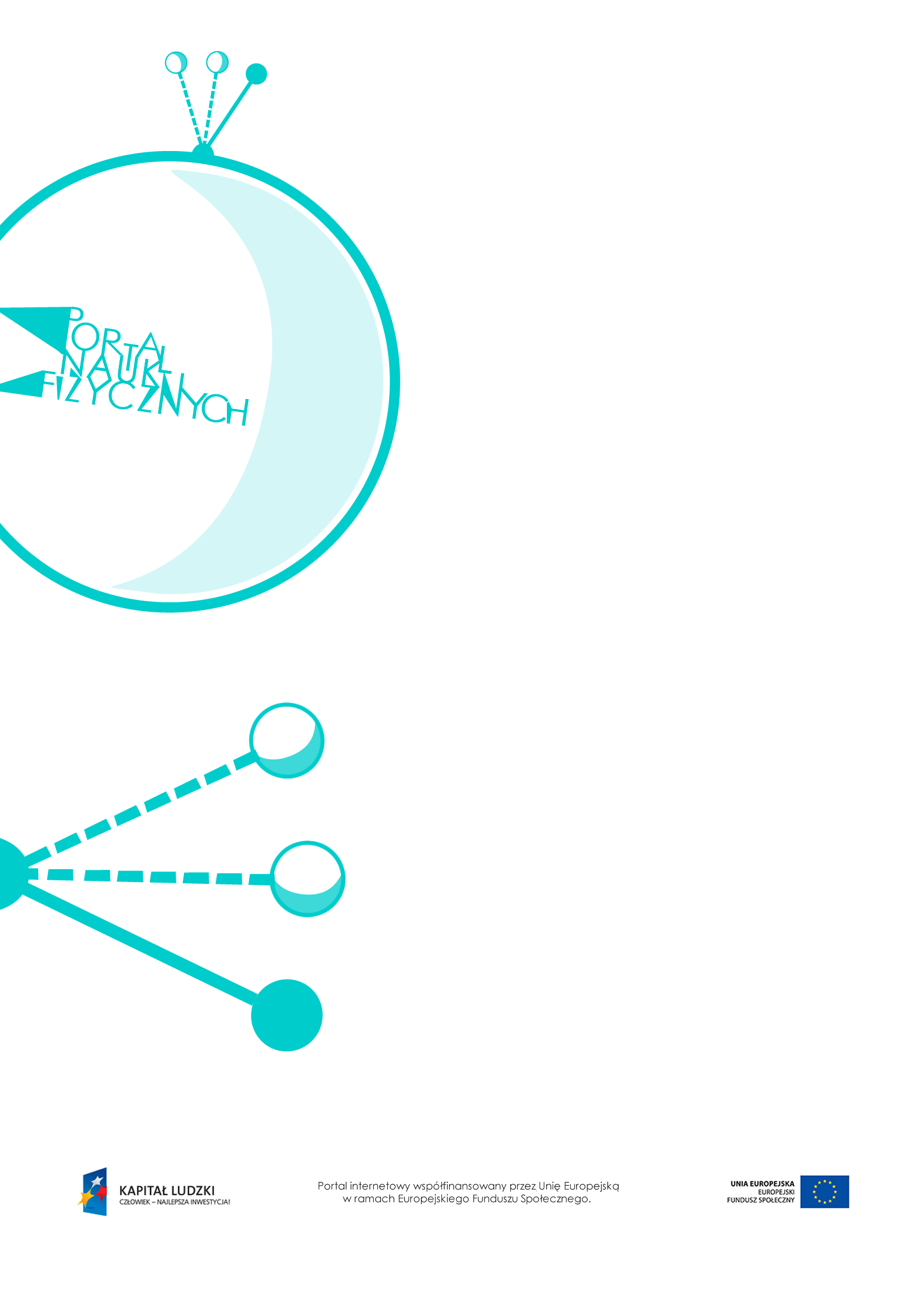 Natężenie prądu elektrycznegoNatężenie prądu elektrycznego – scenariusz lekcjiCzas: 45 minutCele ogólne:Wprowadzenie pojęcia natężenia prądu elektrycznego.Cele szczegółowe – uczeń:posługuje się pojęciem natężenia prądu elektrycznego i jego jednostką w układzie SI,podaje definicję natężenia prądu elektrycznego,wyjaśnia, kiedy natężenie prądu wynosi 1 A,przelicza podwielokrotności (przedrostki mikro-, mili-) i jednostki czasu (sekunda, minuta, godzina),rozwiązuje proste zadania rachunkowe, stosując związek między natężeniem prądu, wielkością ładunku elektrycznego i czasem; rozróżnia wielkości dane i szukane; szacuje rząd wielkości spodziewanego wyniku, a na tej podstawie ocenia wartości obliczanych wielkości fizycznych; zapisuje wynik obliczenia fizycznego jako przybliżony (z dokładnością do 2–3 cyfr znaczących).Metody:wykład,pogadanka,rozwiązywanie zadań.Formy pracy:praca zbiorowa (z całą klasą).Środki dydaktyczne:animacja „Natężenie ruchu a natężenie prądu”,tekst „Natężenie prądu elektrycznego”,tabela „Natężenie na co dzień”,„Zadanie z egzaminu 2004”,„Zadania”,plansza „Pytania sprawdzające”.Przebieg lekcjiPytania sprawdzająceWyjaśnij znaczenie pojęcia „natężenie prądu elektrycznego”.Podaj jednostkę natężenia prądu elektrycznego.Wyjaśnij znaczenie pojęcia „prąd stały”.Podaj przykłady wartości natężenia prądu elektrycznego, z jakimi stykasz się na co dzień. Wyjaśnij, czego dotyczą.Czynności nauczyciela i uczniówUwagi, wykorzystanie środków dydaktycznychWprowadzenie do tematu – wyjaśnienie, czym jest natężenie prądu elektrycznego (skojarzenie z natężeniem ruchu ulicznego).Wyświetlenie animacji „Natężenie ruchu a natężenie prądu”.Wprowadzenie i omówienie wzoru: oraz jednostki natężenia prądu elektrycznego.Wyjaśnienie znaczenia pojęcia „natężenie prądu elektrycznego”. Wykorzystanie tekstu „Natężenie prądu elektrycznego”.Jednostką natężenia jest 1 amper:.Podanie przykładowych wartości natężenia prądu elektrycznego zaczerpniętych z życia codziennego.Wykorzystanie tabeli „Natężenie na co dzień”.Wprowadzenie pojęcia prądu stałego.Mówimy, że w obwodzie płynie prąd stały, gdy natężenie prądu się nie zmienia.Jeśli w czasie  przepłynął ładunek , to w czasie  przepłynie ładunek  itd.Rozwiązywanie zadań.Rozwiązanie zadania z arkusza egzaminacyjnego z 2004 r. – „Zadanie z egzaminu 2004” (zad. 33 z arkusza dostępnego na stronie: http://www.cauchy.pl/testy_gimnazjalne
/egzamin_gimnazjalny/2004/2004_matematyczno_przyrodniczy_standard_wypoczynek_arkusz.pdf).Przykłady zadań – „Zadania”.Podsumowanie lekcji.Zadanie uczniom pytań podsumowujących wiedzę zdobytą na lekcji – „Pytania sprawdzające”.